21.11.2022 г. Экспертные заключения, предложения к проекту направлять в администрацию муниципального образования поселок Боровский в течение 7 дней до 28.11.2022г. (в течение 7 дней со дня размещения проекта – 21.11.2022) по адресу: п. Боровский, ул. Островского, д.33, 2 этаж, кабинет 3 (приемная)  и по электронной почте: borovskiy-m.o@inbox.ru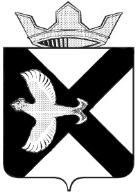 ДУМА МУНИЦИПАЛЬНОГО ОБРАЗОВАНИЯПОСЕЛОК БОРОВСКИЙРЕШЕНИЕ___________2022 г.							                    №____рп. БоровскийТюменского муниципального районаО признании утратившим силу Решения Боровской поселковой Думы от 24.08.2016 №168 «Об утверждении Положения о порядке регулирования отношений, возникающих в процессе размещения рекламных конструкций на имуществе муниципального образования поселок Боровский»В соответствии с Федеральным законом Российской Федерации от 06.10.2003 № 131-ФЗ «Об общих принципах организации местного самоуправления в Российской Федерации»,  Федеральным законом Российской Федерации от 13.03.2006 № 38-ФЗ «О рекламе»,  руководствуясь Уставом муниципального образования поселок Боровский, Дума муниципального образования поселок БоровскийР Е Ш И Л А:1. Признать утратившим силу Решение Боровской поселковой Думы от 24.08.2016 №168 «Об утверждении Положения о порядке регулирования отношений, возникающих в процессе размещения рекламных конструкций на имуществе муниципального образования поселок Боровский».         2.Обнародовать настоящее решение в местах установленных Администрацией и разместить его на официальном сайте Администрации муниципального образования поселок Боровский в информационно-телекоммуникационной сети «Интернет».         3.Настоящее решение вступает в силу со дня его обнародования.         4. Контроль за исполнением настоящего решения возложить на постоянную комиссию Думы муниципального образования поселок Боровский по экономическому развитию, бюджету, финансам, налогам, местному самоуправлению и правотворчеству.Пояснительная записка к проекту решения Думы муниципального образования поселок Боровский « О признании утратившим силу Решения Боровской поселковой Думы от 24.08.2016 №168 «Об утверждении Положения о порядке регулирования отношений, возникающих в процессе размещения рекламных конструкций на имуществе муниципального образования поселок Боровский».ст. 19, Федеральный закон от 13.03.2006 N 38-ФЗ "О рекламе"(с изменениями от 13.10.2022г.)5.8. Органы местного самоуправления муниципальных районов, муниципальных или городских округов утверждают схемы размещения рекламных конструкций на земельных участках независимо от форм собственности, а также на зданиях или ином недвижимом имуществе, находящихся в собственности субъектов Российской Федерации или муниципальной собственности. Схема размещения рекламных конструкций является документом, определяющим места размещения рекламных конструкций, типы и виды рекламных конструкций, установка которых допускается на данных местах. Схема размещения рекламных конструкций должна соответствовать документам территориального планирования и обеспечивать соблюдение внешнего архитектурного облика сложившейся застройки, градостроительных норм и правил, требований безопасности и содержать карты размещения рекламных конструкций с указанием типов и видов рекламных конструкций, площади информационных полей и технических характеристик рекламных конструкций. 9. Установка и эксплуатация рекламной конструкции допускаются при наличии разрешения на установку и эксплуатацию рекламной конструкции (далее также - разрешение), выдаваемого на основании заявления собственника или иного указанного в частях 5, 6, 7 настоящей статьи законного владельца соответствующего недвижимого имущества либо владельца рекламной конструкции органом местного самоуправления муниципального района, органом местного самоуправления муниципального округа или органом местного самоуправления городского округа, на территориях которых предполагается осуществлять установку и эксплуатацию рекламной конструкции. Указанное заявление подается заявителем в письменной форме или в форме электронного документа с использованием федеральной государственной информационной системы "Единый портал государственных и муниципальных услуг (функций)" (далее - единый портал государственных и муниципальных услуг) и (или) региональных порталов государственных и муниципальных услуг в орган местного самоуправления муниципального района, орган местного самоуправления муниципального округа или орган местного самоуправления городского округа, на территориях которых предполагается осуществлять установку и эксплуатацию рекламной конструкции.Таким образом, утверждение схемы размещения рекламных конструкций на земельных участках независимо от форм собственности, а таки же разрешения на установку и эксплуатацию рекламной конструкции относятся к полномочиям органов местного самоуправления муниципальных районов, муниципальных или городских округов.     В связи с этим, Решение Боровской поселковой Думы от 24.08.2016 №168 «Об утверждении Положения о порядке регулирования отношений, возникающих в процессе размещения рекламных конструкций на имуществе муниципального образования поселок Боровский, подлежит отмене.Глава муниципального образования                                 Председатель  ДумыС.В. Сычева                                  В.Н. Самохвалов